OBJEDNÁVKAČíslo objednávky: 06EU-004756 (uvádějte při fakturaci)Číslo dodavatele:ISPROFN/ISPROFOND: 5321510007.9259.2203 (uvádějte při fakturaci)I/19 Nezvěstice, optimalizace trasy Odborný dohled – OTPTato objednávka Objednatele zavazuje po jejím potvrzení Dodavatelem obě smluvní strany ke splnění stanovených závazků a nahrazuje smlouvu. Dodavatel se zavazuje provést na svůj náklad a nebezpečí pro Objednatele služby specifikované níže. Objednatel se zavazuje zaplatit za služby poskytnuté v souladu s touto objednávkou cenu uvedenou níže.Místo dodání: Ředitelství silnic a dálnic ČR, Správa Plzeň, Hřímalého 37, 301 00 PlzeňKontaktní osoba Objednatele: Ladislava Martínková, tel. 954 915 761, e-mail: ladislava.mžutinkova@rsd.czKontaktní osoba ve věcech technických: Bc. Miroslav Blabol, Dis., tel 954 915 729, e-mail: miroslav.blabol@rsd.czFakturujte: Ředitelství silnic a dálnic ČR, Správa Plzeň, Hřímalého 37, 301 00 PlzeňObchodní a platební podmínky: Objednatel uhradí cenu jednorázovým bankovním převodem na účet Dodavatele uvedený na faktuře, termín splatnosti je stanoven na 30 dnů ode dne doručení faktury Objednateli. Fakturu lze předložit nejdříve po protokolárním převzetí služeb Objednatelem bez vad či nedodělků. Faktura musí obsahovat veškeré náležitosti stanovené platnými právními předpisy, číslo objednávky a místo dodání. Objednatel neposkytuje žádné zálohy na cenu, ani dílčí platby ceny. Potvrzením přijetí (akceptací) této objednávky se Dodavatel zavazuje plnit veškeré povinnosti v této objednávce uvedené. Objednatel výslovně vylučuje akceptaci objednávky Dodavatelem s jakýmikoliv změnami jejího obsahu, k takovému právnímu jednání Dodavatele se nepřihlíží. Dodavatel poskytujesouhlas s uveřejněním objednávky a jejího potvrzení v registru smluv zřízeným zákonem č. 340/2015 Sb., o zvláštních podmínkách účinnosti některých smluv, uveřejňování těchto smluv a o registru smluv, ve znění pozdějších předpisů (dále jako „zákon o registru smluv"), Objednatelem, Objednávka je účinná okamžikem zveřejnění v registru smluv, Objednatel je oprávněn kdykoliv po uzavření objednávky tuto objednávku vypovědět s účinky od doručení písemné výpovědi Dodavateli, a to i bez uvedení důvodu. Výpověď objednávky dle předcházející věty nemá vliv na již řádně poskytnuté plnění včetně práv a povinností z něj vyplývajících.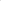 Záruční lhůta: dle Občanského zákoníkuObjednáváme u Vás: Odborný dohled – OTPLhůta pro dodání či termín dodání: do 31. 08.2020Fakturace: 08/2020Celková hodnota objednávky v Kč:V případě akceptace objednávky Objednatele Dodavatel objednávku písemně potvrdí prostřednictvím e-mailu zaslaného do e-mailové schránky Objednatele ladislava.martinkova@rsd.cz.Pokud není ve Smlouvě a jejích přílohách stanoveno jinak, řídí se právní vztah založený touto Smlouvou Občanským zákoníkem.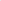 Nedílnou součástí této objednávky jsou následující přílohy:Příloha č. 1 — Specifikace služebPříloha č. 2 — Položkový rozpis cenyV Plzni dne 30-04-2020						V Praze dne 29.4.2020Za Objednatele:							Za Dodavatele:Příloha č. 1 - Specifikace služebZ důvodu zahájení prací na předběžném geotechnickém průzkumu stavby, který bude sloužit, jako podklad pro dokumentaci DÚR — dokumentaci pro územní rozhodnutí stavby, je nutné zajistit odborný dohled (OTP) ze strany zpracovatele projektu prací — předběžného geotechnického průzkumu.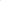 Výstup:závěrečná zpráva — 2 x elektronicky na datovém nosiči + 4 x v listinné podobě (paré č. 1 — č. 4)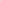 Soupis prací:Příloha č. 2 -Položkový rozpis cenySoupis prací:Objednatel:Dodavatel:Obchodní jméno: GeoTec-GS, a.s.Ředitelství silnic a dálnic ČRAdresa: Chmelová 2920/6, 106 00 Praha 10 Bankovní spojení: Komerční banka a.s.Správa Plzeň, Hřímalého 37, 301 00 Plzeňčíslo účtu: 51-3658250237/0100Bankovní spojení: ČNBIČO: 25103431číslo účtu: 20001-15937031/0710DIČ: CZ25103431IČO: 65993390Kontaktní osoba: Mgr. Jan Bůžek,DIČ: CZ65993390buzek@geotec-gs.cz, 605 229 120Cena bez DPH:     218 460,- KčDPH 21 % :45 876,60 KčCena celkem s DPH:264 336,60 KčČinnostČinnostPočet jednotekJednotková cena Kč/hod(km)Cena celkem1rešeršní činnost - studium všech dosavadních GTP a projektové dokumentace2kontrola dodržení realizační dokumentace3prohlídka lokality, průběžná kontrola terénních prací4kontrola správnosti aplikace výsledků GTP do GT závěrů5kontrola dílčích a celkových GT závěrů závěrečné zprávy6vypracování hodnotící závěrečné zprávy7dopravní nákladyCena celkem bez DPHCena celkem bez DPHDPH (21%)DPH (21%)Cena celkem vč. DPHCena celkem vč. DPHČinnostČinnostPočet jednotekJednotková cena Kč/hod (km)Cena celkem1rešeršní činnost - studium všech dosavadních GTP a projektové dokumentace2kontrola dodržení realizační dokumentace3prohlídka lokality, průběžná kontrola terénních prací4kontrola správnosti aplikace výsledků GTP do GT závěrů5kontrola dílčích a celkových GT závěrů závěrečné zprávy6vypracování hodnotící závěrečné zprávy7dopravní nákladyCena celkem bez DPHCena celkem bez DPH218 460,00 KčDPH (21%)DPH (21%)45 876,60 KčCena celkem vč. DPHCena celkem vč. DPH264 336,60 Kč